St. Wilfrid’s RC College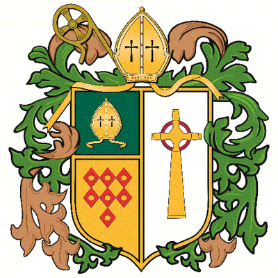 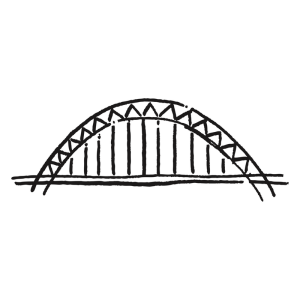 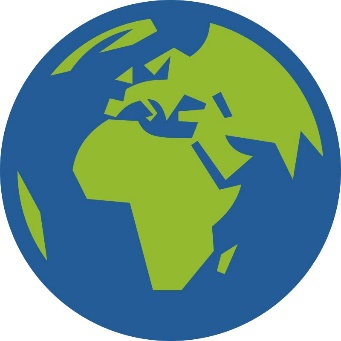 Skill 1- Multiple GeographiesIn geography you need to ensure you have a balanced approach, always looking at both sides of the argument. To do this you are going to need to extend your knowledge by reading and watching. Task 1-Simon Reeve is an excellent geographer and brings exciting issues to us. There are lots of his tv programmes you can watch...in fact it is extremely hard to pick which episodes to watch! (Type into Google “Simon Reeve”) If you have time they are all good to watch!! However, we have picked 3 episodes which we think are the best. We would like you to pick ONE episode and complete the table below.The Americas with Simon ReeveIn this episode you will learn about some of the threats to our water supplies. https://www.bbc.co.uk/iplayer/episode/m0009tvs/the-americas-with-simon-reeve-series-1- episode-3Australia with Simon ReeveIn this episode you will learn about the impacts that people are having on the environment of Australia with a look at the Great Barrier Reef. https://www.bbc.co.uk/iplayer/episode/b021ncc4/australia-with-simon-reeve-episode-2Mediterranean with Simon Reeve. In this episode you will look at the movement of refugees meeting some of the people prepared to risk their lives making the perilous journey from their homeland to get to Europe. https://www.bbc.co.uk/iplayer/episode/b0bqn4g1/mediterranean-with-simon-reeve-series-1- episode-4Task 2- Take a look at the grid below and complete any two tasks of your choice.IssueCauseEffectResponseCreate a personal geographymap of your own area- includephotographs, personalreflections and places ofimportance(Changing Places)Watch one documentary onClimate Change- Create 20questions that people couldanswer if they were to watch thedocumentary.(Water and Carbon)What does Globalisation meanto you?Research and produce your ownaccount to explain the impact ofglobalisation on our daily livesRead the Geofact sheet ‘The Changing fortunes of Manchester’- evaluate the success of the regeneration and rebranding.(Changing Places)In 300 words, explain what‘geography’ means to you. Give three ways in which theWorld Health Organisation(WHO) are helping to control thespread of CoronavirusTo what extent do you think theCoronavirus will change howtrade around the world?Read the Geofact sheet ‘Antarctica’.Write a letter to the primeminister explaining three threatsfaced by Antarctica- which doyou think is the most importantone? (Global Governance)Read the Geofile ‘CoastalSystems, waves, sediments andcells’ and summarise on 1 side ofA4 paper.(Coasts)Over to you! Choose anygeographical topic that interestyou.Set and research your ownhypothesis.